 New Ross Family Resource Centre (NRFRC) 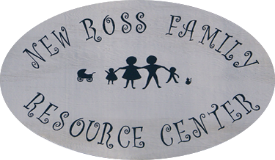 CHILD & YOUTH PROGRAM REGISTRATION FORMPROGRAM NAME: ___________________________________________________________________________Please provide the following information for our records. PLEASE PRINT CLEARLY: CHILD’S NAME: _____________________________________________________________________________ DATE OF BIRTH: _________ / _____ / _______ HEALTH CARD #: ______________________________________YYYY MM DD ADDRESS: ____________________________________________________________ BOX #: _______________CITY: ___________________________________________________ POSTAL CODE_______________________PARENT/GUARDIAN CONTACT Name: ____________________________________________________________________________________Parent TELEPHONE # (HOME): ________________________ (work-cell) _______________________________ Parent/guardian E-MAIL ADDRESS: _____________________________________________________________Emergency Contact: Has permission to pick up your child and will be called if a parent/guardian cannot be reached in an emergency. Name: _________________________________________________ Phone # ___________________________Address if different than above: _______________________________________________________________Authorization:In registering the child named in this form to attend the Child & Youth Program at NRFRC, I, the undersigned parent/guardian hereby agree as follows: 1. To permit my child to participate in the full range of NRFRC Children & Youth Program activities. 2. I understand that some program activities may have an inherent risk factor and that all appropriate precautions will be taken for participant safety. I agree not to hold the NRFRC or any of its employees responsible in the event of an injury to my child. 3. I give you permission to copy this form for other program registration binders4. I understand and agree to the NRFRC Program Policies as stated above. _______________________________________________________                       _________________________________         Parent/Guardian Signature                                                                                    Date                                                    YesNoDoes your child have any special needs that we need to know about?If Yes, please specify:YesNoDoes your child have allergies?If Yes, please specify:YesNoDoes your child carry an Epi Pen?YesNoDoes your child take medications?If Yes, please specify:YesNoI give permission for my child to be photographed. Photographs may be used in promotional material, on-line or on social media.  Note:  We limit posting photos on-line.  YesNoI give my child permission to go off site on supervised walks at Lion’s Park Trail or other sites as discussed in programing information.YesNoI give permission to be contacted by the Resource Centre about other programs and services that they think may be of interest to me.  